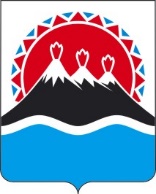 П О С Т А Н О В Л Е Н И ЕРЕГИОНАЛЬНОЙ СЛУЖБЫ ПО ТАРИФАМ И ЦЕНАМ  КАМЧАТСКОГО КРАЯ                   г. Петропавловск-КамчатскийВ соответствии с Федеральным законом Российской Федерации от 24.06.1998 № 89-ФЗ «Об отходах производства и потребления», постановлениями Правительства Российской Федерации от 16.05.2016 № 424 «Об утверждении порядка разработки, согласования, утверждения и корректировки инвестиционных и производственных программ в области обращения с твердыми коммунальными отходами, в том числе порядка определения плановых и фактических значений показателей эффективности объектов, используемых для обработки, обезвреживания и захоронения твердых коммунальных отходов», от 30.05.2016 № 484 «О ценообразовании в области обращения с твердыми коммунальными отходами», приказом Федеральной антимонопольной службы от 21.11.2016 № 1638/16 «Об утверждении методических указаний по расчету регулируемых тарифов в области обращения с твердыми коммунальными отходами», постановлением Правительства Камчатского края от 19.12.2008 № 424-П «Об утверждении Положения о Региональной службе по тарифам и ценам Камчатского края», протоколом Правления Региональной службы по тарифам и ценам Камчатского края от ХХ.10.2022 № ХХ и на основании представленных документов ГУП «Спецтранс» от 01.09.2022 № 2457 (рег. № 90/3267 от 01.09.2022)ПОСТАНОВЛЯЮ:1. Внести в приложения 1, 3 к постановлению Региональной службы по тарифам и ценам Камчатского края от 01.12.2020 № 240 «Об утверждении тарифов на захоронение твердых коммунальных отходов ГУП «Спецтранс» для потребителей Козыревского, Ключевского и Атласовского сельских поселений на 2021-2023 годы» изменения, изложив их в редакции согласно приложениям 1, 2 к настоящему постановлению.2. Настоящее постановление вступает в силу через десять дней после дня его официального опубликования.Приложение 1к постановлению Региональной службыпо тарифам и ценам Камчатского края от ХХ.10.2022 № ХХ«Приложение 1к постановлению Региональной службыпо тарифам и ценам Камчатского края от 01.12.2020 № 240»Производственная программа в сфере захоронения твердых коммунальных отходов ГУП «Спецтранс» для потребителей Козыревского, Ключевского и Атласовского сельских поселений 
на 2021-2023 годыРаздел 1. Паспорт регулируемой организацииРаздел 2. Планируемый объем захоронения твердых коммунальных отходовРаздел 3. Перечень мероприятий производственной программы в сфере захоронения твердых коммунальных отходовРаздел 4. Объем финансовых потребностей, необходимых для реализации производственной программы в сфере захоронения твердых коммунальных отходовРаздел 5. График реализации мероприятий производственной программы в сфере захоронения твердых коммунальных отходовРаздел 6. Показатели эффективности объектов захоронения твердых коммунальных отходовПриложение № 2к постановлению Региональной службы по тарифам и ценам Камчатского края от ХХ.10.2022 № ХХ«Приложение 3к постановлению Региональной службыпо тарифам и ценам Камчатского края от 01.12.2020 № 240"Тарифы на захоронение твердых коммунальных отходов ГУП «Спецтранс» для потребителей Козыревского, Ключевского и Атласовского сельских поселений на 2021-2023 годы[Дата регистрации]№[Номер документа]О внесении изменений в приложения к постановлению Региональной службы по тарифам и ценам Камчатского края от 01.12.2020 № 240 «Об утверждении тарифов на захоронение твердых коммунальных отходов ГУП «Спецтранс» для потребителей Козыревского, Ключевского и Атласовского сельских поселений на 2021-2023 годы»Временно исполняющий обязанности руководителя[горизонтальный штамп подписи 1]В.А. ГубинскийНаименование регулируемой организации, адрес местонахожденияГУП «Спецтранс»,683032, г. Петропавловск-Камчатский, ул. Высотная, 32а,Директор – Воробьёв Сергей Петрович,тел.: 8(4152) 42-23-76Наименование органа регулирования, адрес местонахожденияРегиональная служба по тарифам и ценам Камчатского края,683003, г. Петропавловск-Камчатский, ул. Ленинградская, 118,Врио Руководителя – Губинский Владимир Александрович,тел.: 8(4152) 42-83-81Период реализации производственной программыС 1 января 2021 г. по 31 декабря 2023 г.№ п/пПоказатели           
производственной программыЕдиницы     
измерения2021 год2022 год2023 год№ п/пПоказатели           
производственной программыЕдиницы     
измерения2021 год1234561. Объем твердых коммунальных отходов                  тыс. м319,68419,81519,8151.1в пределах норматива по накоплениютыс. м319,68419,81519,8152По видам твердых коммунальных отходовтыс. м32.1сортированныетыс. м32,8889,7290,002.2несортированныетыс. м314,2377,51017,2392.3крупногабаритныетыс. м32,5592,5762,576№ 
п/пНаименование 
мероприятияСрок реализации мероприятийФинансовые потребности 
на реализацию
мероприятий, тыс. руб.№ 
п/пНаименование 
мероприятияСрок реализации мероприятийФинансовые потребности 
на реализацию
мероприятий, тыс. руб.12341.Текущая эксплуатация объектов захоронения твердых коммунальных отходов2021 год4707,7671.Текущая эксплуатация объектов захоронения твердых коммунальных отходов2022 год4910,2001.Текущая эксплуатация объектов захоронения твердых коммунальных отходов2023 год5204,812.Текущий и (или) капитальный ремонт объектов, используемых для захоронения твердых коммунальных отходов2021 год-2.Текущий и (или) капитальный ремонт объектов, используемых для захоронения твердых коммунальных отходов2022 год-2.Текущий и (или) капитальный ремонт объектов, используемых для захоронения твердых коммунальных отходов2023 год-№ п/пПоказателиГодтыс. руб.12341.Необходимая валовая выручка20218017,1832.Необходимая валовая выручка20228066,6133.Необходимая валовая выручка20238 375,78№п/пНаименование мероприятияГодСрок выполнения мероприятий производственной программы (тыс. руб.)Срок выполнения мероприятий производственной программы (тыс. руб.)Срок выполнения мероприятий производственной программы (тыс. руб.)Срок выполнения мероприятий производственной программы (тыс. руб.)№п/пНаименование мероприятияГод1 квартал2 квартал3 квартал4 квартал.12345671.Текущая эксплуатация объектов захоронения твердых коммунальных отходов20211176,1921176,1921176,1921176,1921.Текущая эксплуатация объектов захоронения твердых коммунальных отходов20221227,551227,551227,551227,551.Текущая эксплуатация объектов захоронения твердых коммунальных отходов20231301,201301,201301,201301,202.Текущий и (или) капитальный ремонт объектов, используемых для захоронения твердых коммунальных отходов Текущая эксплуатация объектов2021----2.Текущий и (или) капитальный ремонт объектов, используемых для захоронения твердых коммунальных отходов Текущая эксплуатация объектов2022----2.Текущий и (или) капитальный ремонт объектов, используемых для захоронения твердых коммунальных отходов Текущая эксплуатация объектов2023----№ 
п/пНаименование показателяЕд.     
измерения2021 год2022 год2023 год1234561.Доля проб подземных вод, почвы и воздуха, отобранных по результатам производственного экологического контроля, не соответствующих установленным требованиям, в общем объеме таких проб %0002.Количество возгораний твердых коммунальных отходов в расчете на единицу площади объекта, используемого для захоронения твердых коммунальных отходовшт/га000№ п/пНаименование 
регулируемой 
организацииГод (период) Тариф на захоронение твердых коммунальных отходов, без НДС1.ГУП «Спецтранс»01.01.2021-30.06.2021397,871.ГУП «Спецтранс»01.07.2021-31.12.2021416,732ГУП «Спецтранс»01.01.2022-30.06.2022404,442ГУП «Спецтранс»01.07.2022-31.12.2022409,763ГУП «Спецтранс»01.01.2023-30.06.2023409,763ГУП «Спецтранс»01.07.2023-31.12.2023435,64